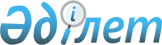 О внесении изменения и дополнения в постановление Правительства Республики Казахстан от 8 ноября 2012 года № 1418 "Об утверждении Устава акционерного общества "Фонд национального благосостояния "Самрук-Қазына"Постановление Правительства Республики Казахстан от 19 июня 2023 года № 484.
      Правительство Республики Казахстан ПОСТАНОВЛЯЕТ:
      1. Внести в постановление Правительства Республики Казахстан от 8 ноября 2012 года № 1418 "Об утверждении Устава акционерного общества "Фонд национального благосостояния "Самрук-Қазына" следующие изменение и дополнение:
      в Уставе акционерного общества "Фонд национального благосостояния "Самрук-Қазына", утвержденном указанным постановлением: 
      в пункте 49:
      подпункт 15-5) изложить в следующей редакции:
      "15-5) принятие решений в определяемом им порядке о ежегодном выделении Фондом некоммерческой организации в лице общественного фонда "Қазақстан халқына" средств в размере не менее семи процентов от чистого дохода Фонда;";
      дополнить подпунктом 15-6) следующего содержания:
      "15-6) по представлению Фонда принятие решения об осуществлении Фондом или организацией группы Фонда закупки способом из одного источника, в том числе в рамках исполнения поручения Главы государства для реализации социально значимых, промышленно-инновационных проектов, способствующих устойчивому развитию экономики Республики Казахстан;".
      2. Настоящее постановление вводится в действие со дня его подписания.
					© 2012. РГП на ПХВ «Институт законодательства и правовой информации Республики Казахстан» Министерства юстиции Республики Казахстан
				
      Премьер-МинистрРеспублики Казахстан

А. Смаилов
